TŠC Kranj                              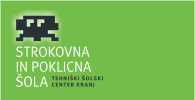 Kidričeva cesta 55 4000   KRANJStrokovna in poklicna šola           Šifra kandidataSPOMLADANSKI ROKALGORITMI IN PROGRAMSKI JEZIKIIzpitna pola 12008 / 60 minut Dovoljeno dodatno gradivo in pripomočki: kandidat prinese s seboj nalivno pero ali kemični svinčnik. Kandidat dobi dva ocenjevalna obrazca in dva konceptna lista.   POKLICNA MATURA 2008  .   NAVODILA KANDIDATU: Pazljivo preberite ta navodila. Ne obračajte strani in ne rešujte nalog, dokler vam nadzorni učitelj tega ne dovoli. Prilepite kodo oziroma vpišite svojo šifro (v okvirček desno zgoraj na tej strani in na obrazca za ocenjevanje). Rešitve vpisujte v za to predvideni prostor v izpitni poli, z nalivnim peresom ali kemičnim svinčnikom. Rešitev nalog v izpitni poli ni dovoljeno zapisovati z navadnim svinčnikom. V izpitno polo vpisujte le končne rešitve algoritmov. Skice lahko rišete prostoročno. Pišite urejeno in čitljivo. Število točk za posamezna vprašanja je navedeno ob nalogah v izpitni poli. Zaupajte vase in v svoje  sposobnosti. Želimo vam veliko uspeha. IZPITNA POLA 1Sklop nalog osnovnega poznavanja deklaracij in ukazov, poznavanja uporabe podprogramov ter pretvarjanja med podatkovnimi tipi, Naloge izbirnega tipa.1. Naloga:  Obkrožite pravilne trditve I. Obkrožite odgovor, v katerem so navedeni le celoštevični podatkovni tipi:a) long, float, int, byte, char  		           			     (1 točka)b) double, char, int, uint, byte   c)  decimal, float, long, byte   int, uint, short, long, byte uint, long, byte,  ulong, floatII. Obkrožite odgovor, kateri osnovni podatkovni tip v pomnilniku zasede največ prostora:   								    (1 točka)a)  celoštevilčni tipb)  znakovni tipc)  poljuben stringd)  realna številae)  logična vrednost true/falseIII.  Kakšna je pravilna deklaracija spremenljivke znak, ki je  znakovnega tipa:(1 točka)a) float zn;b) (char) znak;c)  znak char;d) char znak;e) char (znak);2. Naloga:  I. Razložite razliko med vrednostnimi in referenčnimi spremenljivkami       (1 točka)II.  Naslednji matematični izraz zapišite v C# 				    (2 točki)        (a-3b)3 +  a3  +  b2   x =  ----------------------------                 3xy3    3. Naloga: I.   Kakšna je razlika med konstruktorjem in ostalimi metodami razreda          (1 točka)					 II. Napišite deklaracijo in inicializacijo enodimenzionalne tabele celih števil s petimi elementi – vsi elementi naj bodo enaki 0!  			      (1 točka)                                                                                         III. Obkrožite pravilno sintakso deklaracije naštevnega tipa barva       (1 točka)a) enum barva { Rdeča, Zelena, Modra, Rumena };b) enum barva = { Rdeča, Zelena, Modra, Rumena };c) enum barva { 'Rdeča', 'Zelena', 'Modra', 'Rumena' };d) enum barva { Rdeča . . Rumena };e) enum barva ( Rdeča, Zelena, Modra, Rumena );4. Naloga:   I.  V programu smo zapisali naslednje zaporedje ukazov:		      (1 točka)if (teza>100) Console.WriteLine("debel \n");if (teza>60) Console.WriteLine ("normalen \n");else Console.WriteLine ("suh \n");Navedite tak primer teže, ki pokaže, kaj je pri zgornjih stavkih narobe in popravite napako.II. Naslednjo zanko for napišite še na dva načina (enkrat z zanko while, drugič z do while): 															    					      (2 točki)for (int i=1, j=10, vsota=0;  i<=j ;  i++){     vsota=vsota + i + j;     i++;}5. Naloga:   Obkrožite pravilne trditveI.  Za zanko do while  je značilno, da:                                                    (1 točka)                                            a)  se pogoj preverja na koncu, stavki v telesu zanke se izvajajo, dokler pogoj ni izpolnjen;b)  pogoj, ki ga preverjamo, mora biti sestavljen; c)  se stavki v telesu zanke nikoli ne izvedejo, če  na začetku zanke ni izpolnjen pogoj;d)  se pogoj preverja na koncu, stavki v telesu zanke se izvajajo, dokler je pogoj izpolnjen;e)  se pogoj preverja na začetku, stavki v telesu zanke pa se izvajajo, dokler pogoj ni izpolnjen. II.  Kolikokrat se bo ponovila naslednja zanka?                                       (1 točka)            int x=4;                  do{     x=x+2;} while (x!=10);a)  ponovi se 2 kratb)  ponovi se 4 kratc)  ponovi se 3 kratd)  zanka je neskončnae)  zanka se ne ponovi nikoliIII.  Dana je deklaracija funkcije: 					                 (1 točka)   static char racun(char a, char b);Obkrožite napačen  klic funkcije racunchar T = racun( 'A' , 'B' ); char T = racun( racun( 'A' , 'B' ), 'B' ); char T = racun (A , B ); char T = racun( racun( 'A' , 'B' ), racun( 'C' , 'D' ),  ); Console.WriteLine(racun( 'A' , 'B' ));6. Naloga:    Napišite algoritem (pseudokoda) , narišite diagram poteka in napišite program, ki nariše številski trikotnik: 1 2 3 4 5
1 2 3 4
1 2 3
1 2
1Vhodni podatek je število izpisanih vrstic. 				      (5 točk)7. Naloga:    Napiši funkcijo, ki dobi za parameter celo število N in ki zgenerira dvodimenzionalno tabelo z N vrsticami in N stolpci. Diagonalni elementi te tabele naj bodo enaki N, vsi ostali elementi pa naj bodo naključna soda števila med  20. Napiši tudi vsaj dva različna klica te funkcije.          (5 točk)8. Naloga:    Napišite strukturo krog. Struktura naj ima javno polje polmer (tip double), konstruktor z enim parametrom za nastavljanje začetne vrednosti polmera , ter javno metodo obseg za izračun obsega kroga. Iz strukture krog  nato izpelji dva objekta K1 in K2: objekt K1 naj dobi polmer 5, objekt K2 pa naključno celo število med  50.  Demonstriraj uporabo metode obseg tako, da ugotoviš in izpišeš, kateri od obeh objektov ima večji obseg!                                                                                                                                 (5 točk)